               BOSNA I HERCEGOVINA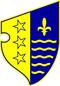 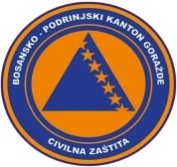                FEDERACIJA BOSNE I HERCEGOVINE               BOSANSKO-PODRINJSKI KANTON GORAŽDE                Kantonalna uprava civilne zaštiteKANTONALNI OPERATIVNI CENTARBroj:17-40-1-79/22Goražde,21.03.2022.godine.  Na osnovu člana 152. Zakona o zaštiti i spašavanju ljudi i materijalnih dobara od prirodnih i drugih nesreća ("Službene novine Federacije Bosne i Hercegovine", broj: 39/03, 22/06 i 43/10), a u vezi sa čl. 12. i 14. Pravilnika o organizovanju i funkcionisanju operativnih centara civilne zaštite ("Službene novine Federacije Bosne i Hercegovine", broj 09/19), dostavljamo Vam: R E D O V N I   I Z V J E Š T A JNa osnovu prikupljenih informacija iz osmatračke mreže na područja BPK-a Goražde, u posljednja 24 sata zabilježeno je slijedeće:	Dana 19.03.2022. godine Profesionalna vatrogasna jedinica je dobila dojavu o pojavi požara na suhoj travi u ulici Ferida Dizdarevića. Odmah po dojavi u 13,21 sati jedno vozilo i dva vatrogasca  izlaze na lice mjesta provode akciju gašenja požara i istu završavaju u 14,05  sati.Dana 20.03.2022. godine Profesionalna vatrogasna jedinica je dobila dojavu o pojavi požara na šiblju i šumi mjesto Žišće MZ Berič. Odmah po dojavi u 11,30 sati jedno vozilo i dva vatrogasca  izlaze na lice mjesta provode akciju gašenja požara i istu završavaju u 14,50  sati.U akciji gašenja požara učestvovalo i šest mještana.Dana 20.03.2022.godine u ulici Braće Smajovića broj 18., porodična kuća vlasnik Bujak Minka, došlo je do zapaljenja dimnjaka. Odmah po dojavi u 18,29 sati jedno vatrogasno vozilo i dva vatrogasca izlaze na lice mjesta provode aktivnosti  preventivnih mjera i iste završavaju  u 19,25  sati.	  Prema informaciji koju smo dobili od operativnog centra KMUP-a BPK-a, u posljednjih 24 sata na području BPK-a dogodila se jedna saobraćajna nesreća, bez povrijeđenih lica sa  materijalnom štetom.		Prema informaciji dobijenoj od Urgentnog centra Kantonalne bolnice Goražde, u posljednja 24 sata u Urgentnom centru obavljeno je 19 pregleda.Dva  pacijenta su zadržana u Kantonalnoj bolnici Goražde radi daljeg liječenja.	Vodastaji svih vodotokova na području BPK Goražde su stabilni i nema nikakvih opasnosti od poplava.	Nije zabilježena pojava novih, niti aktiviranja postojećih klizišta.	Kada je riječ o vodosnadbjevanju na području BPK Goražde, u posljednja 24 sata  nije bilo prekida u snadbjevanju stanovništva vodom,ali stanovnici naselja Mravinjac koji se snabdijevaju sa vodozahvata Bogušići od 18.03.2022.godine su bez pitke vode. Radovi I dalje traju na sanaciji vodovodne mreže.	Prema informaciji Elektrodistribucije-poslovna jedinica Goražde u protekla 24 sata nije bilo problema i prekida u snadbjevanju stanovništva električnom energijom na području BPK Goražde.	Na osnovu informacije Direkcije za ceste BPK-a Goražde regionalni putevi R-448 Podkozara-Goražde-Hrenovica i R-448A Osanica-Ilovača-Prača su prohodni.Završena su testiranja svih dostavljenih uzoraka,a prema rezultatima testiranja nema pozitivnih osoba na COVID -19.U protekla 24 h oporavljene su 3 osobe.Zaključno sa  19.03. na području BPK   14  je   aktivno zaraženih  osoba  koronavirusom (COVID-19), oporavljeno je ukupno 3935 osoba, a 127 osobe su preminule (115 iz Goražda , 8  iz Ustikoline , 4 iz Prače).DNEVNI IZVJEŠTAJo epidemiološkoj situaciji u vezi COVID-19 na području BPK GoraždeZaključno sa 20.03. pod zdravstvenim nadzorom je  20 osoba sa područja BPKDana 20.03. nije  bilo   uzorkovanja materija na COVID-19.U protekla 24 h oporavljene su 3 osobe.Zaključno sa  20.03. na području BPK  11  je   aktivno zaraženih  osoba  koronavirusom (COVID-19), oporavljeno je ukupno 3938 osoba, a 127 osoba je preminulo (115 iz Goražda , 8  iz Ustikoline , 4 iz Prače).DOSTAVLJENO :                                                                  DEŽURNI OPERATIVAC   1. Premijerki Vlade BPK Goražde,                 			      2. Direktoru KUCZ BPK Goražde,                                                  Edin  Hodžić                                                               3.Služba civilne zaštite Grada Goražda,                                     4.Služba civilne zaštite općine Pale FBiH,5.Služba civilne zaštite Općine Foča FBiH		     	                 6. a/a.-                                                                                     odHHHHJHHHhjsdkjkfeklAdresa: Ul. 1. Slavne višegradske brigade 2a, 73000 Goražde, BiH   Tel: 038 224 027, Fax: 038 228 729, mail: kocbpk@gmail.comIzvještaj za dan:20.03.2022.